Publicado en Madrid el 05/12/2016 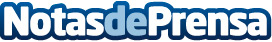 Mitos y realidades sobre las Fintech Desde Foster Swiss, consultores fiscales y financieros internacionales, especializados en todo tipo de proyectos empresariales, especialmente en aquellos de la industria de las tecnologías financieras, se desvela cuáles son los mitos y realidades que envuelven al emergente sector de las FintechDatos de contacto:Foster SwissNota de prensa publicada en: https://www.notasdeprensa.es/mitos-y-realidades-sobre-las-fintech_1 Categorias: Internacional Finanzas Telecomunicaciones E-Commerce Software Ciberseguridad Recursos humanos http://www.notasdeprensa.es